Наукова-методична проблема, над якою працює методичне   об’єднання:«Впровадження компетентнісно орієнтованого підходу в освітній процес»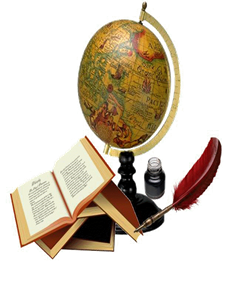 Завдання методичного об’єднаннявчителів початкових класів1. Перехід на особистісно-орієнтований та діяльнісний підходи в    організації роботи членів ШМО.2. Створення нового освітнього простору та умов для успішного впровадження Державного стандарту загальної початкової освіти на засадах компетентнісного підходу.3. Створення гуманного соціокультурного середовища для самовираження, самоактуалізації, самоствердження та самореалізації кожного вчителя, його повноцінного професійного розвитку й особистісного самостановлення. 4. Задоволення особистісних освітніх потреб вчителів.5. Формування єдиного освітнього методичного простору для професійного зростання педагогів.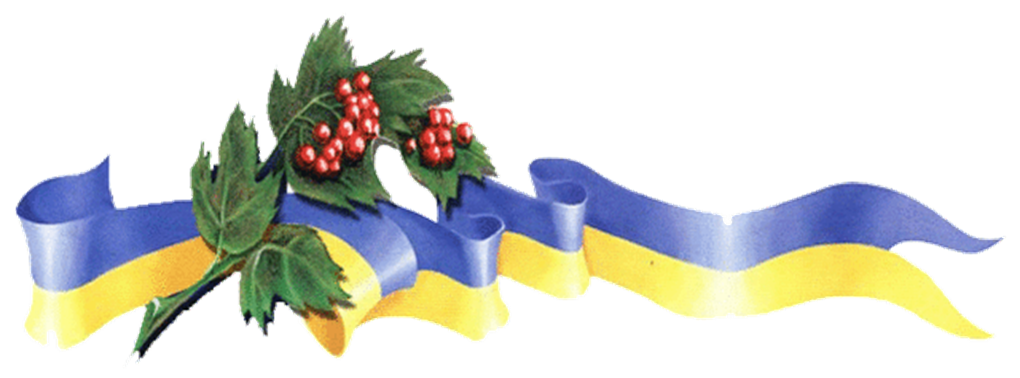 Відомості про членів шкільного методичного об’єднання вчителів початкових класівВивчення та впровадження передового педагогічного досвідуТематика засідань методичного об’єднанняЗасідання 1  (5 вересня 2019 р.)Обговорення програм, вивчення нормативних документів,які регламентують  роботу початкової школиЗвіт.Аналіз роботи методичного об’єднання вчителів початкових класів  за 2018-2019 навчальний рік.(Керівник МО Музика Л. М.)Круглий стіл.2. Обговорення і затвердження плану роботи методичного об’єднання на 2019-2020 навчальний рік.                                              (Керівник МО Музика Л. М. )Актуальний інструктаж.3.Аналіз навчальних програм та підручників на 2019-2020 навчальний рік.                   (Чебелюк Н. К.) Опрацювання методичних рекомендацій щодо викладання предметів в початкових класах у 2019-2020 навальному році.                  (Шульга С. В.) Про стан дидактичного забезпечення навчальних кабінетів з предметів у початкових класах.                                        (Керівник МО Музика Л. М. )Скарбничка педагогічного досвіду. Вернісаж творчих знахідок.Ігротерапія і корекційна робота з дітьми з особливими освітніми потребами. (Климець І. В.)  7. Особистісно орієнтоване навчання в сучасній початковій школі.(Семенюк А. А.)Завдання членам методоб'єднання:опрацювати інструктивно - методичні листи, програми, підручники, зошити та посібники для початкової освіти;аналізувати  вимоги  нового Державного стандарту, завдань нових  навчальних програм;зробити огляд періодичних видань;забезпечити умови для адаптації першокласників до шкільного життя.Засідання 2  (15 листопада 2019 р.)Формування комунікативних умінь в учнів початкових  класіву  процесі  навчанняДоповідь.Створення ситуації успіху у молодших школярів через комунікативну   компетентність.                                                                      (Шульга С. В.) Обмін досвідом.Формування комунікативних умінь молодших школярів на уроках української мови.                                                                     (Музика Л. М.) Актуальний діалог.Корекційно-комунікативне навчання в контексті особистісно орієнтованої освіти.                                              (Практичний психолог Чебелюк А. А.)Тренінг.Тренінгове заняття « Ровиток емоцій учнів на уроках початкової школи».                                                                                             (Чебелюк Н. К.) Завдання членам методоб'єднання:взаємовідвідувати уроки колег з метою обміну досвідом;підготувати та провести тиждень початкової школи; підготуватися до дискусії на  тему «Основні дидактичні принципи»;  підготуватися до дискусії на тему: «Динамічні паузи як один із ефективних методів забезпечення оптимізації рухової активності школяра».Засідання 3  (20 лютого 2020 р.)Інтерактивні методи навчання в практиці роботи початкової школиКруглий стіл.1.Реультативний урок: завдання, форми, методи, прийоми роботи. Ровиток мислення молодших школярів. (Музика Л. М.)Обмін досвідом.2.Сучасні педагогічні технології – шлях до розвитку життєздатної творчої особистості.  (Климець І. В.)Презентація.3.Інклюзивна освіта в початковій школі: разом крок за кроком. (Семенюк Т. М.)Творчий звіт.4.Про стан реалізації проблемної теми  вчителя, який атестується.                                                                             (Чебелюк Н. К.)5.Відкриті уроки:  Математика  2 клас вчитель Чебелюк Н. К.Мета відвідування : використання інтерактивних методів навчання на   уроках математики.Завдання членам методоб’єднання:всім членам МО підготуватися до педагогічної виставки з теми: «Використання різновидів наочності на уроках читання та рідної мови»; підготувати розробки уроків з використанням  інтерактивних методів навчання;опрацювати методичну літературу на тему: «Розвиток критичного мислення молодших школярів на уроках»;Засідання 4  (24 квітня 2020р.)Виховання розумної особистості, яка вміє самостійно вчитисяОбмін досвідом.Застосування інтерактивних методів навчання на уроках читання.                                                                                                          (Шульга С. В.) Рольова гра.Рольова гра «Інтерактивні вправи».                                             (Члени МО)Актуальний діалог.Диференційований підхід у навчанні: проблеми, пошуки, рішення. (Музика Л. М.)Практикум. Про підготовку до проведення державної підсумкової атестації в 4 класі.                                                                                         (Шульга С. В.)Презентація. Гуманізація освітнього простору в початковій школі. Соціалізація дітей з особливими освітніми потребами .                                                              (Семенюк А. А., Климець І. В.) Завдання членам методоб’єднання:підготувати зразки підсумкових контрольних робіт на оперативну нараду;опрацювати методичну літературу на тему «Диференціація на сучасному уроці».Голові МО підготувати проект плану роботи МО на 2020-2021 н. р.Зібрати всю нормативно-правову базу по вивчених матеріалах і підготуватись до виступу на наступному засіданні.Поповнити  навчальні   кабінети   дидактичними матеріалами, тестовими  завданнями   для   тематичного   контролю.Засідання 5  (27 травня  2020р.)Підсумки роботи методичного об’єднання впродовж навчального рокуДоповідь.Підсумки роботи методичного об’єднання за 2019-2020навчальний рік.(Керівник МО Музика Л. М.)Актуальний коментар.Аналіз стану навчальних досягнень учнів 4-х класів. (Шульга С. В.) Анкетування.Діагностичне анкетування щодо організації методичної роботи на наступний навчальний рік. (Члени МО)Тренінг.Тренінгове заняття «Я крокую до майстерності »(Практичний психолог Чебелюк А. А.)Затверджено
  Директор загальноосвітньоїшколи І – ІІІ ступенів с. Кукли 
______________ Н.М.Хомич
 «____» ______________ 2019р.План роботи шкільного методичного об'єднання вчителів початкових класівзагальноосвітньої школи І – ІІІ ступенів с. Кукли на 2019-2020 н. р.Керівник методичного об’єднання                                Музика Л. М.№ п/пПрізвище  та ініціаливчителяОсвітаКатегоріяКурсиАтестаціяСтаж роботиПроблеми, над якими працюють члени методичногооб’єднання1.Музика Л. М.вищавища, старший учитель2017201831рік Формування в молодших школярів уміння вчитися як ключової компетентності особистості.2.Шульга С.В.вищавища2018201939 років Розвиток творчих здібностей молодших школярів у процесі формування мовленнєвої компетентності.3.Чебелюк Н.К.вищавища2019202039 роківФормування читацької компетентності молодших школярів. 4.Климець І.В.вищаІІ категорія20187 роківФормування в молодших школярів уміння вчитися як ключової компетентності особистості.5.Семенюк А. А.вищавища201749 роківФормування мотиваційної компетентності молодших школярів. 6.Семенюк Т. М.вищаспеціаліст2 рокиВикористання ігрової  діяльності та інтерактивних методів на уроках в початковій школі. № п/п  Хто вивчає     Чий досвід    Суть досвіду1.Климець І. В.Герасимович Ж. О.Впровадження інноваційних технологій на уроках2.Чебелюк Н. К.Олександра СавченкоРозвиток творчої діяльності учнів на уроках  літературного читання3.Музика Л. М.С.П.ЛогачевськаДиференційоване навчання з математики4.Шульга С. В.Марина КоновальчукРозвиток творчості молодших школярів7.Семенюк А. А.Н.В.ВасиленкоРозвиток логічного мисленняна уроках у початковій школі8.Семенюк Т. М.Красоткіна Н.Г.Розвиток творчих здібностей та духовного потенціалу учня